DOKUMENTASI PENELITIAN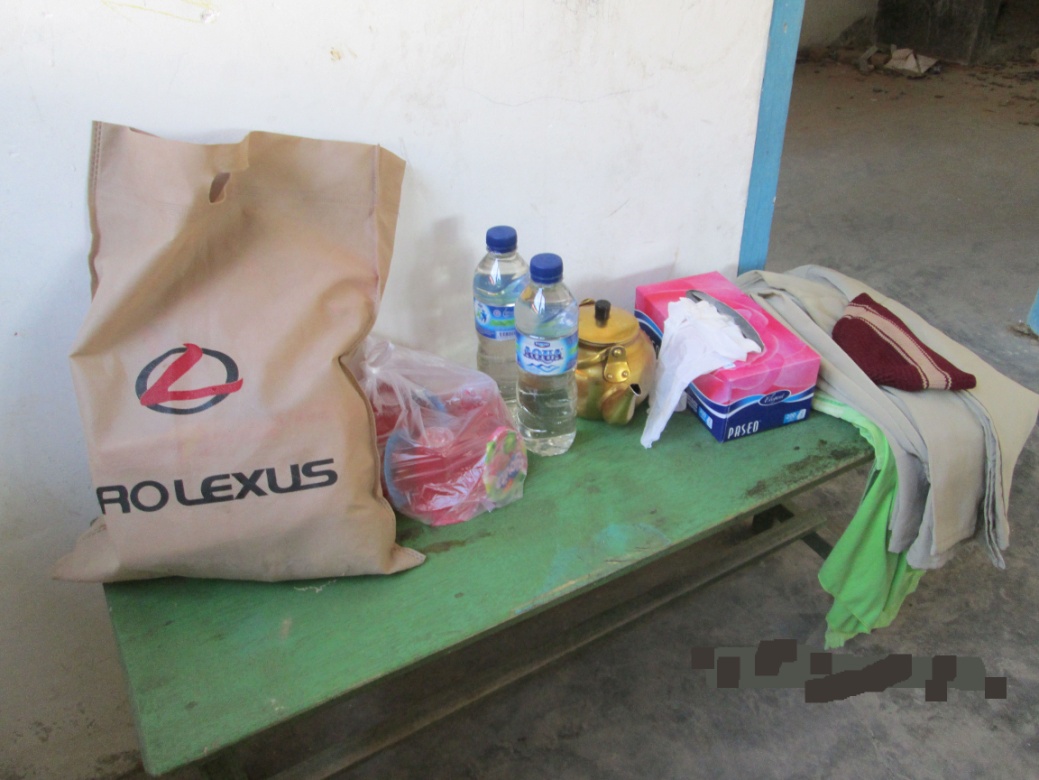 Guru menyiapkan alat dan bahan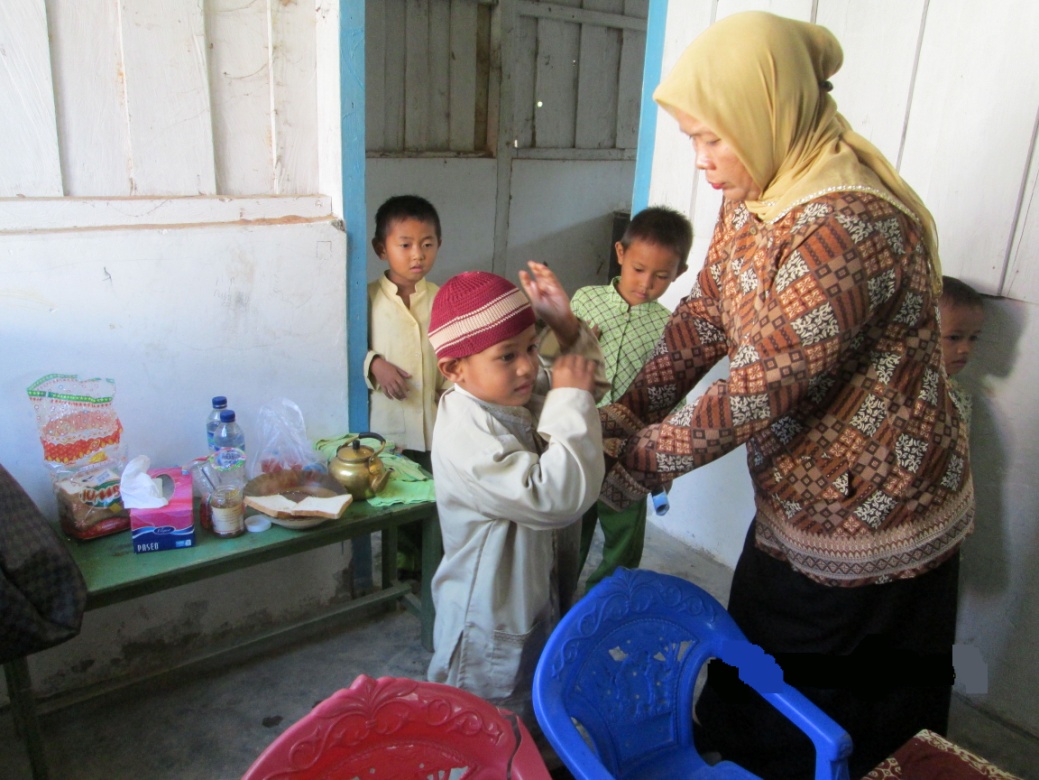 Guru mempersiapkan anak untuk bermain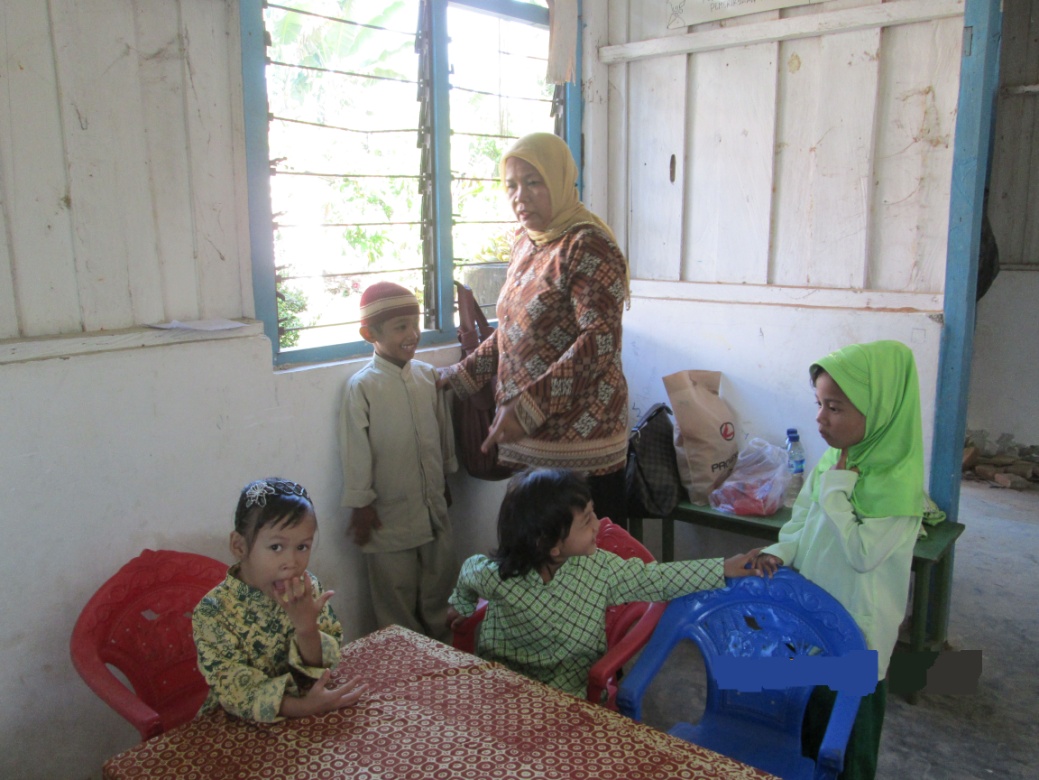 Guru menjelaskan kegiatan bermain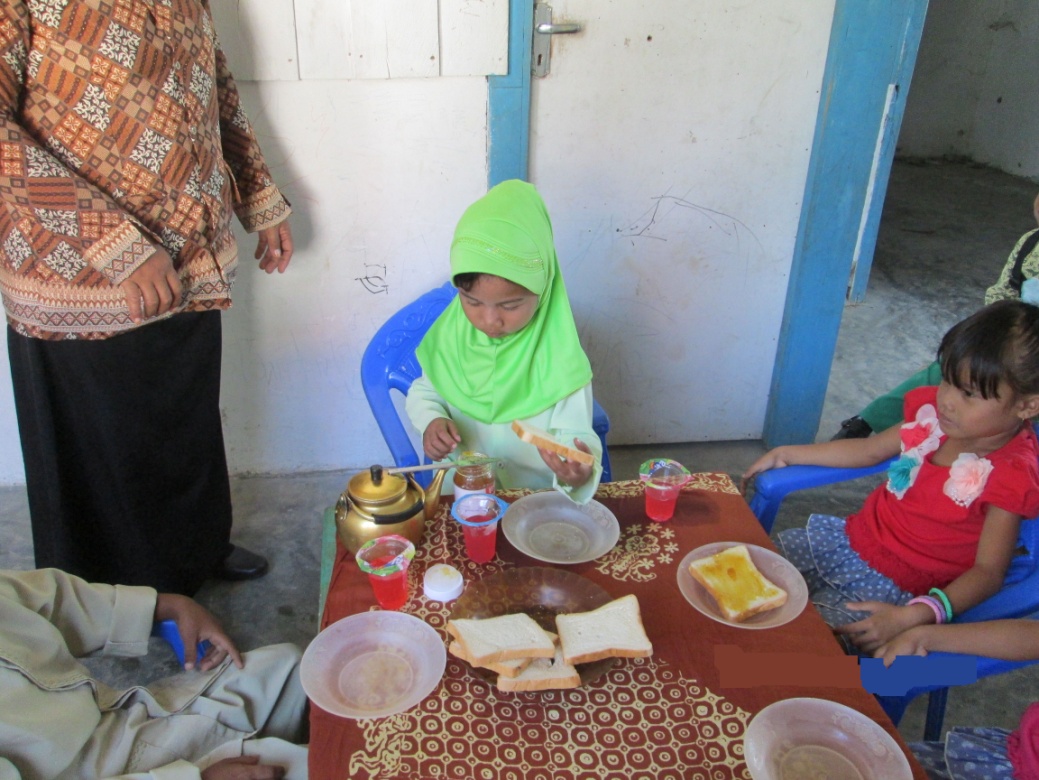 Anak sedang bermain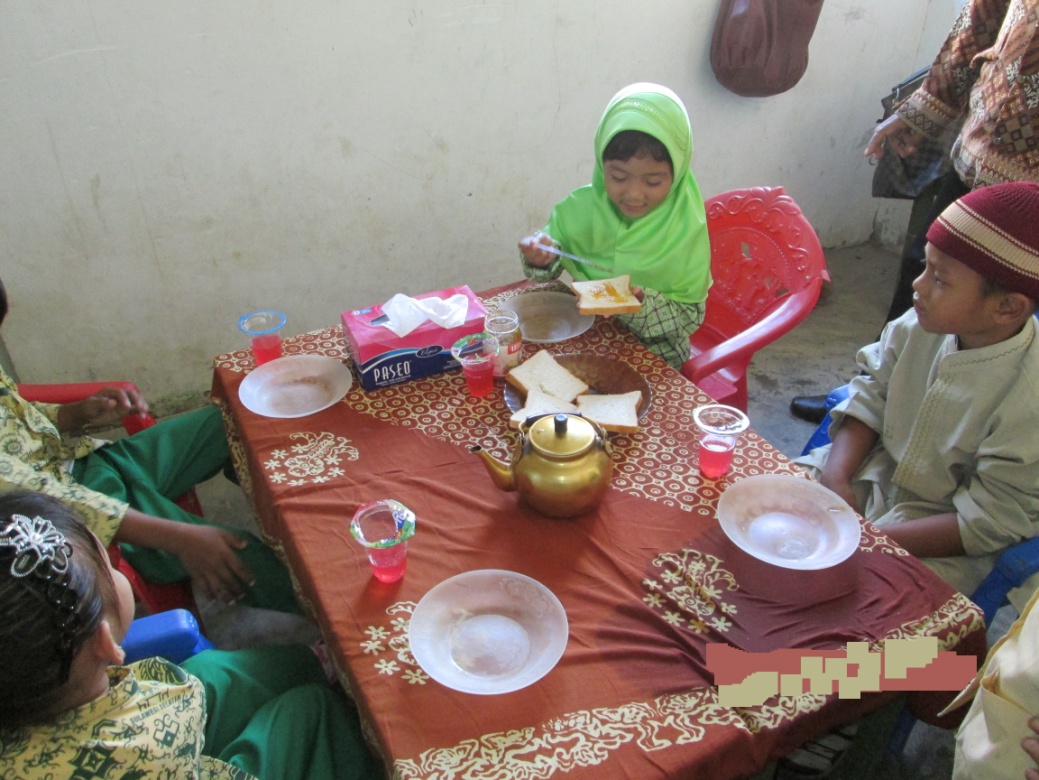 Anak sedang bermain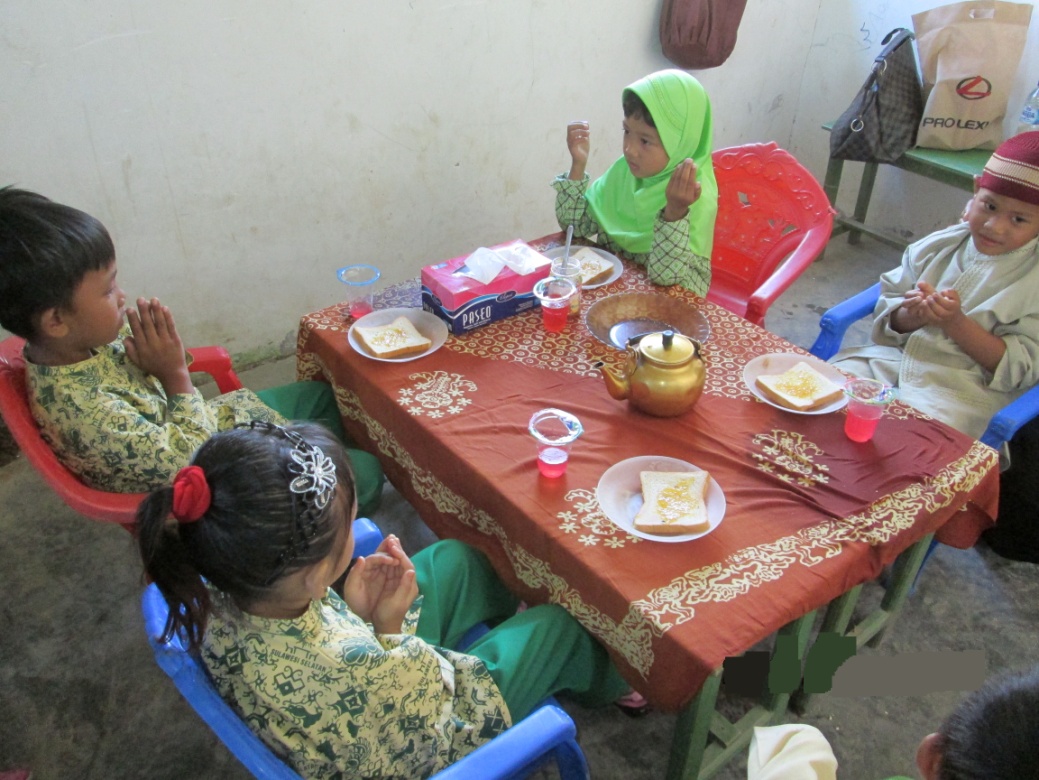 Anak sedang bermain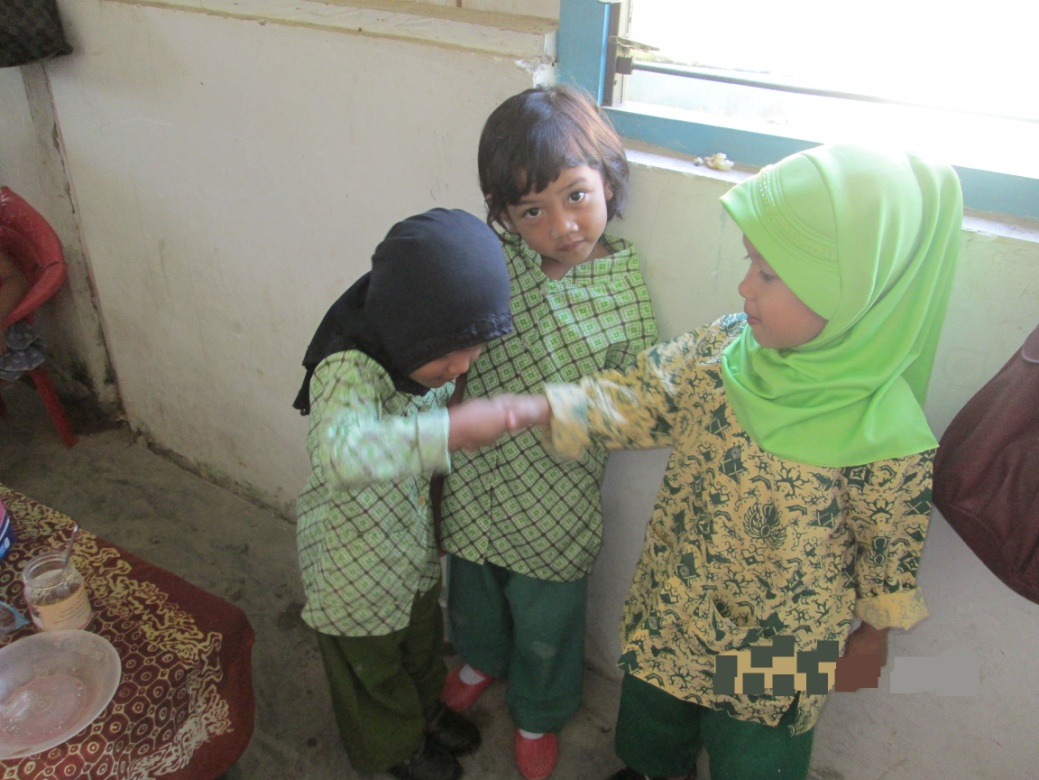 Anak sedang bermain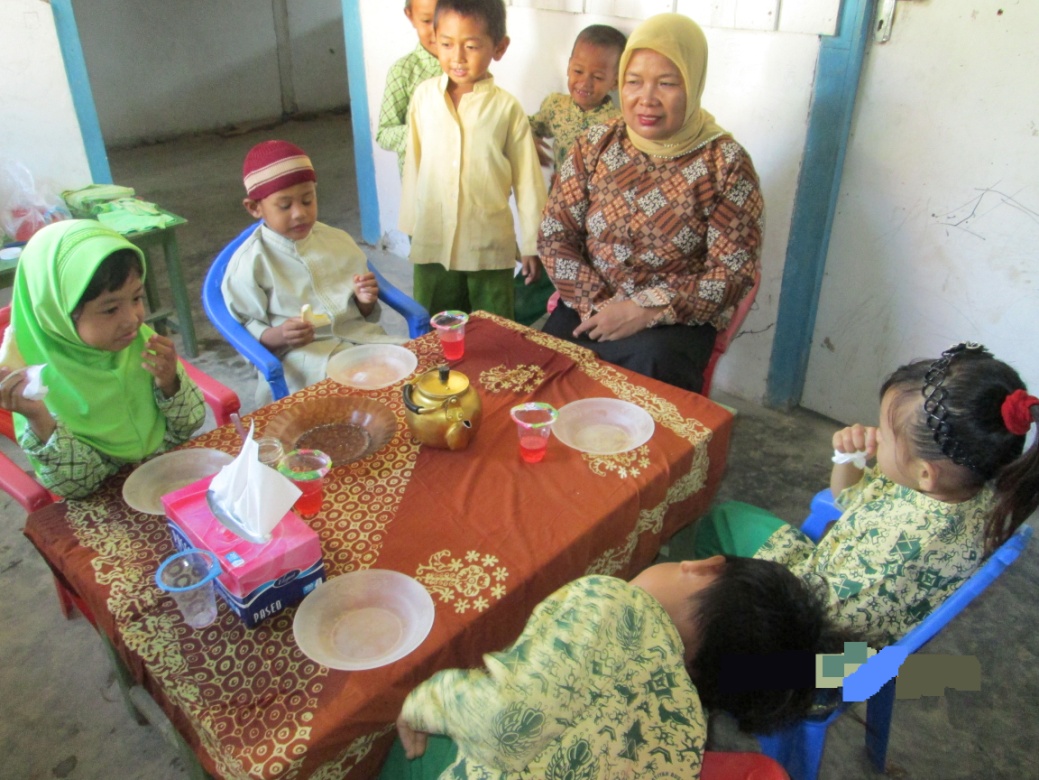 Guru berdiskusi dengan anak